PRESSEINFORMATIONBericht vom Landeswasserdienst-LeistungsbewerbAngern an der March – Vom 24. bis 27. August fand der Landeswasserdienst-Leistungsbewerb in Angern an der March statt. Auch heuer stellten sich die Mitglieder der Feuerwehren aus dem Bezirk Korneuburg diesen Herausforderungen, und konnten sehr gute Ergebnisse erreichen. Aus dem Bezirk Korneuburg nahmen daran Zillenbesatzungen der Feuerwehren Bisamberg, Langenzersdorf und Zaina teil. Wolfgang Lauterbach jun. von der FF-Langenzersdorf erreichte, nach wochenlanger Vorbereitung,  dabei das begehrte Wasserdienst-Leistungsabzeichen in Bronze. An die FF-Stockerau wurde bei der Siegerverkündung ein neues Feuerwehr-Rettungsboot übergeben.Hier die Ergebnisse aus dem Bezirk:Gold Disziplin Zillenfahren (134 Teilnehmer, 19 disqualifiziert):56. Karl Lindner (FF-Zaina)Zweimännisch Bronze ohne Alterspunkte (305 Teilnehmer, 36 disqualifiziert):81. Erwin Lorenz/Karl Lindner (FF-Zaina)95. Harald Kaiser/Patrick Fischer (FF-Bisamberg)239. Wolfgang Lauterbach jun./Markus Liegler (FF-Langenzersdorf)Zweimännisch Silber ohne Alterspunkte (206 Teilnehmer, 27 disqualifiziert):50. Erwin Lorenz/Karl Lindner (FF-Zaina)116. Harald Kaiser/Patrick Fischer (FF-Bisamberg)Zweimännisch Silber ohne Alterspunkte verschiedene FF (29 Teilnehmer, 3 disqualifiziert):3. Markus Liegler (FF-Langenzersdorf) / Martin Roland Pichler (FF-Zwettl)Zweimännisch Bronze mit Alterspunkte (59 Teilnehmer, 8 disqualifiziert ):37. Gerhard Kretschy/Gerald Pummer (FF-Bisamberg)Zweimännisch Silber mit Alterspunkte (47 Teilnehmer, 6 disqualifiziert):38. Norbert Kretschy/Josef Kortisch (FF-Bisamberg)Einmännisch ohne Alterspunkte (377 Teilnehmer, 40 disqualifiziert):39. Markus Liegler (FF-Langenzersdorf)69. Karl Lindner (FF-Zaina)110. Patrick Fischer (FF-Bisamberg)Einmännisch mit Alterspunkte (108 Teilnehmer, 6 disqualifiziert):56. Harald Kaiser (FF-Bisamberg)78. Martin Schwarzböck (FF-Bisamberg)81. Josef Kortisch (FF-Bisamberg)94. Gerhard Kretschy (FF-Bisamberg)Rückfragehinweis:Bezirksfeuerwehrkommando KorneuburgOBI Karl LindnerBezirkssachbearbeiter Öffentlichkeitsarbeit und DokumentationMobil      +43 (0)680 / 1183492Mail  	karl.lindner@feuerwehr.gv.atNiederösterreichischer LandesfeuerwehrverbandBezirksfeuerwehrkommando Korneuburg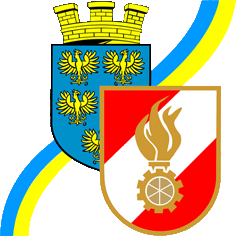 